Br.0012.1.2019Protokół Nr 3/2019z posiedzenia Komisji Oświaty, Kultury, Sportu i Turystyki Rady Powiatu Mławskiegoodbytego w dniu 23 stycznia 2019 roku,pod przewodnictwemPana Szymona Zejera– Przewodniczącego Komisji.W posiedzeniu udział wzięli członkowie Komisji wg załączonych list obecności oraz zaproszeni goście. Punkt 1Otwarcie posiedzenia.Pan Szymon Zejer – Przewodniczący KomisjiOtworzył trzecie posiedzenie Komisji, powitał członków Komisji.Punkt 2Stwierdzenie prawomocności obrad.Pan Szymon Zejer – Przewodniczący KomisjiStwierdził, że stan liczbowy Komisji – wynosi 7 osób, w posiedzeniu bierze udział                                    7 członków Komisji, wobec czego obrady są prawomocne.Punkt 3Przyjęcie protokołu Nr 1/2018 i Nr 2/2018 z posiedzeń Komisji.Komisja jednogłośnie przyjęła protokół Nr 1/2018 i Nr 2/2018 z posiedzeń Komisji.Punkt 4Uchwalenie porządku obrad.Pan Szymon Zejer- Przewodniczący KomisjiZaproponował wprowadzenie do porządku obrad dodatkowego punktu: Sprawozdanie                         z wysokości średnich wynagrodzeń nauczycieli na poszczególnych stopniach awansu zawodowego w szkołach i placówkach oświatowych prowadzonych przez Powiat Mławski w 2018 roku.Otwarcie posiedzenia.Stwierdzenie prawomocności obrad.Przyjęcie protokołu Nr 1/2018 i Nr 2/2018 z posiedzeń Komisji.Uchwalenie porządku obrad.Opracowanie i przyjęcie planu pracy Komisji  na 2019 rok.Zapytania i wolne wnioski. Zamknięcie posiedzenia.       Komisja jednogłośnie przyjęła porządek obrad zaproponowany przez Przewodniczącego  Komisji wraz ze zmianami.Punkt 5Sprawozdanie z wysokości średnich wynagrodzeń nauczycieli na poszczególnych stopniach awansu zawodowego w szkołach i placówkach oświatowych prowadzonych przez Powiat Mławski w 2018 roku.Pani Bożena Tomkiel- Dyrektor Wydziału Edukacji i ZdrowiaPowiedziała: „Zgodnie z kwotami średnich wynagrodzeń obowiązujących w dwóch terminach – od 1 stycznia do 31 marca 2019 roku i od 1 kwietnia do 31 grudnia 2018 roku we wszystkich naszych jednostkach oświatowych (9) prowadzonych przez powiat mławski wszyscy nauczyciele osiągnęli wymagane minimum w 2018 roku. W związku z powyższym nie będą realizowane dopłaty”.Pani Barbara Stańczak – członek KomisjiPowiedziała: „Rozumiem, że to wynika z tego, że są wysokie dodatki do wynagrodzeń albo nauczyciele realizują dużo godzin ponadwymiarowych”.Pani Bożena Tomkiel- Dyrektor Wydziału Edukacji i ZdrowiaPowiedziała: „W skład średnich wynagrodzeń wchodzą: godziny ponadwymiarowe, nagrody jubileuszowe, odprawy emerytalne, nadgodziny. W związku z tym, że mieliśmy nauczycieli na urlopach dla podratowania zdrowia były organizowane zastępstwa, ponadto nauczyciele w Ośrodku Szkolno-Wychowawczym ze względu na warunki 15% dodatek specjalny. Nadgodzin się nazbierało, że żeśmy to minimum wypracowali”.Pani Barbara Stańczak – członek KomisjiPowiedziała: „Ja pytam w kontekście przeszłości i przyszłości, dlatego, że w którymś sprawozdaniu pojawiły się odprawy dla zwolnionych nauczycieli”.Pani Bożena Tomkiel- Dyrektor Wydziału Edukacji i ZdrowiaPowiedziała: „Tak, były takie przypadki. Dotyczyło to nauczycieli języka angielskiego, gdzie ubyło godzin z racji podziału klas na grupy”.Pan Michał Danielewicz – Członek KomisjiPowiedział: „Nauczyciele zaczynają protestować, że za mało zarabiają. Średnia praca krajowa miesięczna brutto za rok 2018 wynosi ponad 4 700,00 zł. U nas średniorocznie nauczyciel dyplomowany ze wszystkimi odprawami zarobił 5 068,00zł brutto. Nauczyciel mianowany zarabia poniżej średniej krajowej – 4 354,00zł brutto. Wychodzi na to, że płace w tym zawodzie są niskie.”Pani Bożena Tomkiel- Dyrektor Wydziału Edukacji i ZdrowiaPowiedziała: „W ubiegłym roku na emeryturę przeszło 9 nauczycieli.”Pan Michał Danielewicz – Członek KomisjiPowiedział: „Nigdy się nie zgadzałem z tym, żeby nauczycielom dopłacać na koniec roku. Powinna być płaca, która wynikałaby z zaszeregowania”. Pani Krystyna Zając– Wiceprzewodnicząca KomisjiPowiedziała: „Gdy przeglądam projekty, wychodzi mi od polonisty jeszcze dodatkowo etat i wiele godzin i dziwię się, że brakuje nauczyciela polonisty skoro dużo osób ukończyło filologię polską. Nie wiem, czy to wynika z tego, że nie ma osób, czy dyrektorzy szkół tego nie uwzględniają.”Pan Michał Danielewicz – Członek KomisjiPowiedział: „Kiedyś była taka sytuacja, ze zatrudniałem młodych nauczycieli, okazało się ze popełniałem błąd na szkodę gminy, ponieważ nauczyciele pozostali bez godzin ponadwymiarowych i na koniec roku dodatkowo musiałem wypłacić pieniądze. Jeżeli nauczyciel ma 4 godziny ponadwymiarowe to się można utrzymać w tym standardzie.”Pan Zbigniew Markiewicz – Wicestarosta Powiedział: „Spotykamy się z zarzutem, że dokładamy do oświaty. Dołożyliśmy ok. 3 mln zł. Byliśmy z Panią Dyrektor Wydziału Edukacji i Zdrowia na konferencji poświęconej sprawom oświaty. Pokazane zostały wykresy na których przedstawiono jak wygląda sytuacja w kraju odnośnie nakładów na oświatę ze strony samorządów. W 2017 roku w skali kraju samorządy do oświaty dołożyły 70 mld zł. jest klika spraw, które są niepokojące: pierwsza to bardzo duży wzrost nauczań indywidualnych. Z orzeczeniem lekarza i Poradni Psychologiczo-Pedagogicznej się nie dyskutuje. Z roku na rok ta tendencja wzrasta z 3% do 5%. Za 20 lat może się okazać, że większość ludzi ma orzeczenie lekarskie i poradni? Taki jest teraz trend. Druga rzecz – przyjąć optymalną liczbę uczniów na oddział – 24. Wówczas oddział powinien się bilansować. Okazuje się, że jednak tak nie jest, tej subwencji jest jednak mniej. Gdy weźmiemy sobie liczbę młodzieży na etat nauczycielski to średnia w kraju jest następująca -                                11 uczniów na etat. Widzimy jak ta oświata jest skomplikowana. Przeciętny wiek nauczyciela w Polsce – 44,5 roku – to jest najdroższy nauczyciel (dyplomowany z 20-letnim stażem pracy). Gdy się to wszystko połączy to te 70 mld zł zostało włożone, żeby oświata zafunkcjonowała. Dlaczego tyle się dokłada? Brano pod uwagę takie wskaźniki: średnia liczebność oddziałów, liczba uczniów na etat przeliczeniowy nauczyciela, liczba uczniów na etaty administracyjne, liczba metrów kwadratowych na etat sprzątaczki, liczba uczniów z nauczaniem indywidualnym, liczba nauczycieli ze stażem w zawodzie, liczba nauczycieli ze stopniem awansu. Wyliczenie tego jest bardzo skomplikowane. Na tej konferencji była również Pani Skarbnik z powiatu węgrowskiego. Została zapytana: ile Powiat Węgrowski dołożył do oświaty? Okazało się, że do oświaty dołożyli prawie 6 mln zł, a strukturę organizacyjna mają podobną do naszej. Na tle innych powiatów nie wyglądamy tragicznie. Jeżeli tendencja się otrzyma i będziemy przeznaczali coraz więcej na oświatę to się może okazać, ze sprzeciw Rady Powiatu będzie duży, bo inne zadania zostaną pominięte. Będziemy stali przed wyborem co zrobić: czy środki finansowe przeznaczać na drogi czy na oświatę. Wczoraj odbyło się spotkanie z dyrektorami szkół i placówek oświatowych. Rozmawialiśmy między innymi na ten temat, jak również o przymierzeniu się do organizacji roku szkolnego 2019/2020. Musimy mieć na uwadze, że uczniów będzie więcej”.Pani Barbara Stańczak – członek KomisjiPowiedziała: „Związek Miast Polskich domaga się kategorycznie, żeby wszystkie dodatki były płacone z budżetu państwa”.Pani Krystyna Zając– Wiceprzewodnicząca KomisjiPowiedziała: „Wszystkie dodatki są największym obciążeniem dla samorządów”.Pani Barbara Gutowska – Członek KomisjiPowiedziała: „Mam pytanie odnośnie danych statystycznych. Pan Wicestarosta powiedział, że 11 uczniów przypada na nauczyciela. Nasuwa się pytanie, czy to było liczone w skali wszystkich szkół? Dla mnie wydaje się nie możliwe, żeby powiaty organizowały oddziały, w których byłoby 11 osób lub mniej.”Pan Zbigniew Markiewicz – Wicestarosta Powiedział: „Mam zapisane, że zatrudnionych w szkołach publicznych w 20017 roku było 110 tysięcy nauczycieli.”Pani Barbara Gutowska – Członek KomisjiPowiedziała: „To są mylące dane, my nie możemy tego odnosić na podłoże naszych szkół prowadzonych przez powiat”. Pani Krystyna Zając– Wiceprzewodnicząca KomisjiPowiedziała: „Może są to dane dot. szkół prowadzonych przez powiaty”.Pani Bożena Tomkiel- Dyrektor Wydziału Edukacji i ZdrowiaPowiedziała: „Poprosiłam o przesłanie prezentacji i jestem w kontakcie z Wulkanem, który to przedstawiał. Dotyczyło to szkół ponadgimnazjalnych, ponadpodstawowych. Przeliczenie było na etat statystyczny. Gdy będziemy mieli prezentację to Państwu te dane przedstawimy.”Pan Zbigniew Markiewicz – Wicestarosta Powiedział: „Ogólnie tendencja jest taka, że wszystkie samorządy wszystkich szczebli dokładają do oświaty”. Pan Michał Danielewicz – Członek KomisjiPowiedział: „Co roku nabór do szkół nam się zmniejsza (ok. 60-70 osób), czyli co roku mamy mniejszą subwencję na ucznia. Liczba pracowników administracyjnych i obsługi pozostaje taka sama. Najlepsze rozwiązanie to takie, żeby płace nauczycieli, administracji i obsługi przejęło państwo a samorządy utrzymywałyby infrastrukturę techniczną.”Pani Barbara Gutowska – Członek KomisjiPowiedziała: „Znana mi jest sytuacja w powiecie węgrowskim. Trudno nam jest porównywać powiaty, ponieważ każdy ma swoją specyfikę. Powiat Węgrowski w swojej strukturze ma Młodzieżowe Ośrodki Wychowawcze, z którymi są problemy jeśli chodzi o ich finansowanie. My tego nie mamy, więc nie można tego przenosić na tą samą płaszczyznę. My natomiast mamy szkoły niepubliczne. W grudniu 2017 roku zostały zmienione wagi i nikogo nie interesowało jak powiat będzie finansował. Zgodzę, się z tym co powiedział Pan Wicestarosta – wszyscy dokładają do szkół. Odniosę się do wzrostu nauczań indywidualnych – finansowanie tego odcinka oświatowego powinno być systemowo zmienione. W momencie, kiedy jest ustalana subwencja jest brana pod uwagę waga – to jest stan na 30 września. W trakcie roku się ona zmienia i my nie możemy występować o środki. Musimy najpierw wziąć pod uwagę wzrost wszystkich zadań oświatowych i dopiero wówczas możemy występować o środki. Jest bardzo dużo luk, na które samorząd nie ma wpływu”.Pan Zbigniew Markiewicz – Wicestarosta Powiedział: „Jest przygotowywana nowelizacja odnośnie finansowania oświaty. Koniec września nie będzie tym ostatecznym terminem na podstawie którego będzie naliczana subwencja. Subwencja ma być naliczana z miesiąca na miesiąc, więc będzie korygowana. Byłoby to najbardziej sensowne rozwiązanie. Popatrzcie sobie Państwo na wasze klasy maturalne do których chodziliście. Ile osób wówczas zdało maturę? U mnie zaczynało 36 uczniów szkołę a skończyło 14, w tym 12 zdawało maturę i ją zdało.”Pani Krystyna Zając– Wiceprzewodnicząca KomisjiPowiedziała: „W Strzegowie ostatnio mieliśmy spotkanie z bardzo z wyjątkową klasą.                   W spotkaniu uczestniczyli: terapeuta, dwóch psychologów. Po wysłuchaniu rodziców, uczniów, nauczyciela psycholog powiedział: „6 uczniów nadaje się do indywidualnego wsparcia, ponieważ są z zaburzeniami o rodzicach nie wspomnę”.Pani Bożena Tomkiel- Dyrektor Wydziału Edukacji i ZdrowiaPowiedziała: „Średnio samorządy do oświaty dokładają 10%, ale są też samorządy które dokładają 20%. My mieścimy się w tej średniej.”Pan Zbigniew Markiewicz – Wicestarosta Powiedział: „Bardzo byłem zdziwiony, że na terenie naszych szkół mławskich nie ma klas sportowych. Zgłosił się do mnie Pan Adam Fedoruk, były reprezentant kraju, w związku z powyższym chciałbym z Panem Przewodniczącym Komisji na ten temat porozmawiać”. Punkt 6Opracowanie i przyjęcie planu pracy Komisji  na 2019 rok.Pan Szymon Zejer– Przewodniczący KomisjiPrzedstawił propozycje do planu pracy Komisji na 2019 rok.  Poprosił członków Komisji o zgłaszanie uwag, wniosków i propozycji do planu pracy na 2019 rok.  Członkowie Komisji zgłosili swoje propozycje do planu pracy na 2019 rok. Komisja opracowała i uchwaliła plan pracy na 2019 rok, podejmując w tej sprawie uchwałę. Punkt 7Zapytania i wolne wnioski.W tym punkcie nikt z Członków Komisji głosu nie zabrał.Punkt 8Zamknięcie posiedzenia. Pan Szymon Zejer– Przewodniczący KomisjiZamknął trzecie posiedzenie Komisji Oświaty, Kultury, Sportu i Turystyki podziękował radnym i zaproszonym gościom za udział w posiedzeniu.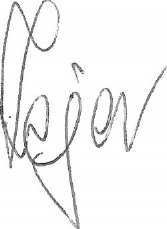                                                                                                          Przewodniczący Komisji                                                                                                                 Szymon ZejerSporządziła:Joanna Marcinkowska24.01.2019 r. 